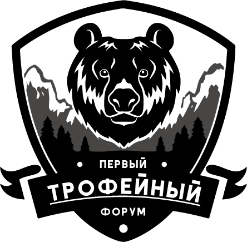  Деловая программа«Первого трофейного форума»22-28 октября. Центр Международной торговли Екатеринбурга, ул. Куйбышева 44д. Программа выездного заседания Экспертного совета Государственной Думы Федерального Собрания Российской Федерации по законодательным аспектам охотхозяйственной деятельности и противодействию браконьерству на территории Российской Федерации22 октября 201822 октября 201811.00-11.40Официальная церемония открытия «Первого трофейного форума». Обход выставочной экспозиции. Пресс-подход организаторов 11.50-13.30Выездное заседание Экспертного совета Государственной Думы Федерального Собрания Российской Федерации по законодательным аспектам охотхозяйственной деятельности и противодействию браконьерству на территории Российской Федерации15.00-16.00Открытие и обход выставки-конкурса любительской фотографии  «Уральская Фотоохота» 23 октября 201823 октября 201809.00-10.30Пленарное заседание: «Проблемы и перспективы формирование комплексного туристско-охотничьего продукта в Свердловской области»- Открытие «Фестиваля охотничьих фильмов при поддержке «Дикий ТВ».24 октября 201824 октября 201820:50Закрытие «Фестиваля охотничьих фильмов»25 – 28 октября 201825 – 28 октября 201810:00 –18:00Работа выставки. Экскурсии 22 октября 2018 года11.50 – 13.30 часов 11.50-11.55Вступительное слово Орлов Алексей Валерьевич – Первый Заместитель Губернатора Свердловской области, Член Правительства Свердловской областиВступительное слово Орлов Алексей Валерьевич – Первый Заместитель Губернатора Свердловской области, Член Правительства Свердловской области11.55-12.00Приветственное словоПетров Александр Петрович – Депутат Государственной Думы Федерального Собрания Российской ФедерацииПриветственное словоПетров Александр Петрович – Депутат Государственной Думы Федерального Собрания Российской Федерации12.00-12.05Приветственное словоЩаблыкин Максим Иванович – Депутат Государственной Думы Федерального Собрания Российской Федерации, Член Комитета Государственной Думы Российской Федерации по природным ресурсам, собственности и земельным отношениям Приветственное словоЩаблыкин Максим Иванович – Депутат Государственной Думы Федерального Собрания Российской Федерации, Член Комитета Государственной Думы Российской Федерации по природным ресурсам, собственности и земельным отношениям 12.05-12.20О деятельности Департамента государственной политики и регулирования в области лесных ресурсов и охотничьего хозяйстваФилатов Андрей Александрович – Заместитель директора Департамента государственной политики и регулирования в области лесных ресурсов и охотничьего хозяйстваО деятельности Департамента государственной политики и регулирования в области лесных ресурсов и охотничьего хозяйстваФилатов Андрей Александрович – Заместитель директора Департамента государственной политики и регулирования в области лесных ресурсов и охотничьего хозяйства12.20-12.35Обсуждение Обсуждение 12.35-12.50Правоприменительная практика и совершенствование охотничьего законодательстваСицко Андрей Алексеевич – Заместитель Президента Общероссийской ассоциации общественных объединений охотников и рыболовов «Ассоциация Росохотрыболовсоюз» Правоприменительная практика и совершенствование охотничьего законодательстваСицко Андрей Алексеевич – Заместитель Президента Общероссийской ассоциации общественных объединений охотников и рыболовов «Ассоциация Росохотрыболовсоюз» 12.50-13.05Обсуждение Обсуждение 13.05-13.10О вопросах заключения соглашений о государственно-частном партнерстве в отношении объектов охотничьей инфраструктуры Кузнецов Александр Константинович – Директор Департамента по охране, контролю и регулированию использования животного мира Свердловской области – главный государственный инспектор Свердловской области, заместитель председателя совета О вопросах заключения соглашений о государственно-частном партнерстве в отношении объектов охотничьей инфраструктуры Кузнецов Александр Константинович – Директор Департамента по охране, контролю и регулированию использования животного мира Свердловской области – главный государственный инспектор Свердловской области, заместитель председателя совета 13.10-13.25Обсуждение Обсуждение 13.25-13.30Заключительное слово, принятие решенийОрлов Алексей Валерьевич – Первый Заместитель Губернатора Свердловской области, Член Правительства Свердловской областиЗаключительное слово, принятие решенийОрлов Алексей Валерьевич – Первый Заместитель Губернатора Свердловской области, Член Правительства Свердловской области